Lean-in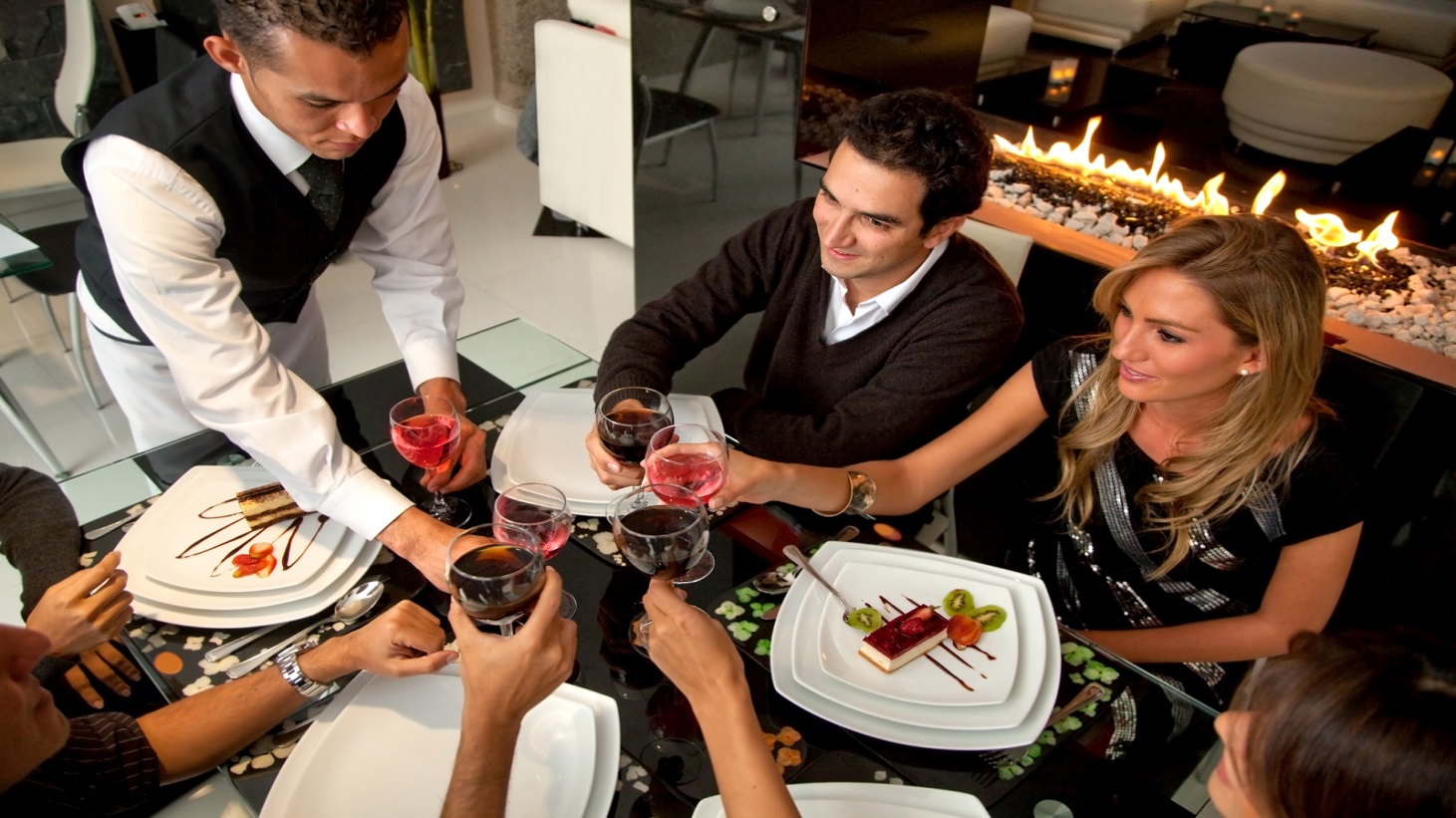 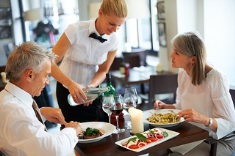 s.o.s activityWORDSHorizontalVertical
Post activityVideo scriptDialogue 1Waitress: Have you been served?
Mr. Kim: No...
Waitress: Then, may I take your order, sir?
Mr. Kim: Let me see the menu first.
Waitress: Here you are, sir..
Mr. Kim: Okay. 
Mr. Kim: Well... what do you recommend?
Waitress: Today's special is steak, sir.
Mr. Kim: I'd like to have a steak, please.
Waitress: How would you like your steak?
Mr. Kim: Medium, please?
Waitress: Soup or salad? Mr. Kim: Salad with French dressing, please.
Waitress: Would you care for anything to drink? 
Mr. Kim: No, thanks. Just water will be fine. 
Dialogue 2Waitress: May I take your order, please?
Peter: Yes. I'd like a hamburger and French fries, please.
Waitress: All right, and would you like a salad? 
Peter: Yes, I'll have a small salad.
Waitress: OK. What kind of dressing would you like?   We have French and Italian dressing.
Peter: Italian, please.
Waitress: And would you like anything to drink?
Peter: I'd like a small Coke, please. 
Waitress: It'll only be a few minutes. 
Order form 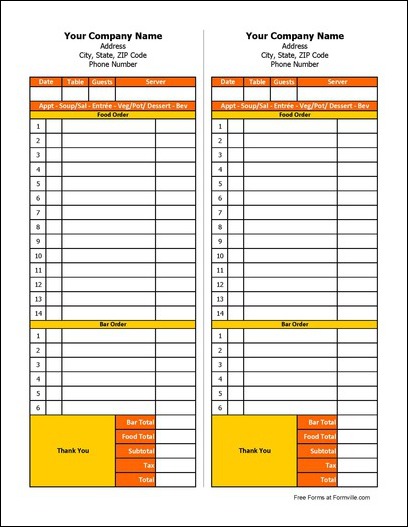 Menu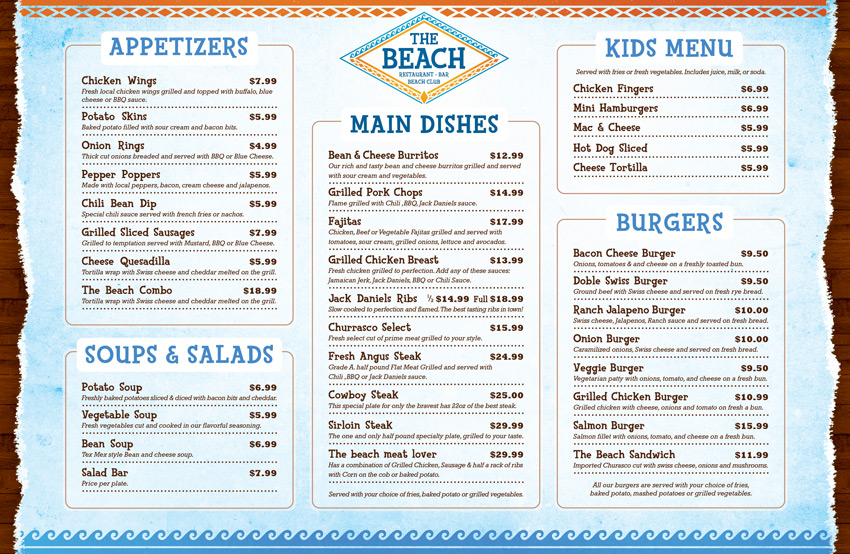 Restaurant vocabulary worksheetAn itemized list or statement of fees or charges.A meal that server as both breakfast and lunch.Something in a central position, especially a decorative object or arrangement placed at the center of a table.Cutting instruments and tools.A therapeutic or protective material applied to a wound.The main dish of a meal.A connoisseur of fine food and drink; epicure.Head of waiter.A large shallow dish or plate, used especially for serving food.A cloth to cover a table, especially during a meal.CutleryDressingGourmetPlatterTableclothMaître d’BillBrunchCenterpieceEntréeAnswer keysAn itemized list or statement of fees or charges.A meal that server as both breakfast and lunch.Something in a central position, especially a decorative object or arrangement placed at the center of a table.Cutting instruments and tools.A therapeutic or protective material applied to a wound.The main dish of a meal.A connoisseur of fine food and drink; epicure.Head of waiter.A large shallow dish or plate, used especially for serving food.A cloth to cover a table, especially during a meal.Bill (g)Brunch (h)Centerpiece (i)Cutlery (a)Dressing (b)Entrée (j)Gourmet (c)maitre d’ (f)platter (d)tablecloth (e)Prompt cards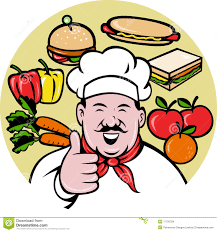 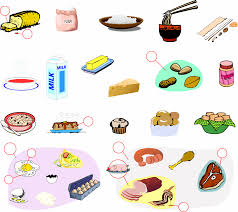 Listening  Speaking    Reading    Grammar WritingTopic: family dinner at a restaurant to celebrate mother’s dayInstructor:Park Chan Hee(Steffy),Kang Sarah(Sara)Level:IntermediateStudents:4 studentsLength:30 MinutesMaterials:Pictures, markers, board -pre activityRestaurant vocabulary worksheet, board, markers– pre activityBow tie, name tags, menu, prompt cards, order sheets, pencils – main activityVideo clip, projector, speakers, order sheet - post activityAims:Main aim: S will be able to listen and understand restaurant conversation and make orders with various food vocabularies and key expressions.Secondary aim: S will practice to speak about different topics such as making a restaurant orders and complaints.Personal aim : I want to be able to speak with more confidence in front of the students in the class / I want to adjust my class to the level of the learnersLanguage Skills:Listening: S will listen to other S’s restaurant order.Speaking: Swill speak the order she/he heard to another S.Writing: S will write down the order from the video.Reading: S will read vocabulary worksheet.Language Systems:Phonology :noneLexis : new restaurant vocabularies in the worksheetGrammar :I’d like(natural way of saying what I want)Function :making orders and complaints at a restaurant(request)Discourse :role playAssumptions:Students already knowRestaurant vocabulariesHow to work in pairs and groupsStudents understand their role and play them with their own ideasAnticipated Problems and Solutions:Students might not understand the rules for the role play of the main activity-let a student who understands the rules explain them to the studentsRunning time for a role play will vary(the running time for the main activity cannot be anticipated exactly)-adjust the number of times for role playingThe video cannot be played due to the technical difficulties-we as teachers read the scripts ourselvesStudents have difficulty in understanding the video clip-go over the sentences one by one and give them more timeReferences:pictureshttp://blog.rockbot.com/blog/restaurant-background-musichttp://cdn2.hubspot.net/hub/385216/file-795879736-jpg/Restaurant_Customer_Service.jpgpost-activity dialoghttp://blog.naver.com/sgk76/60011154292order sheethttp://www.photonesta.com/waitress-order-form-template.htmlprompt cardhttps://www.speaklanguages.com/english/phrases/at-a-restaurantmenuhttp://mendezmendez.com/?attachment_id=450restaurant new vocabularieshttp://www.enchantedlearning.com/wordlist/restaurant.shtmlLead-InLead-InLead-InLead-InMaterials:picture, marker, boardMaterials:picture, marker, boardMaterials:picture, marker, boardMaterials:picture, marker, boardTimeSet UpStudent ActivityTeacher Talk2minWhole classLooking at the pictures and guessing and answeringHello, how are you?What do you think of this picture?(elicit restaurant vocabularies and write them on the board)Pre-ActivityPre-ActivityPre-ActivityPre-ActivityMaterials:Restaurant vocabulary worksheet, pencils, marker, boardMaterials:Restaurant vocabulary worksheet, pencils, marker, boardMaterials:Restaurant vocabulary worksheet, pencils, marker, boardMaterials:Restaurant vocabulary worksheet, pencils, marker, boardTimeSet UpStudent ActivityTeacher Talk7 minPairsWhole classWriting the worksheetInstruction(distribute vocabulary worksheet)Match the definition on the top with the words on the bottom.Work with your desk partner for 5min.CCQWhere do you go to eat when you are hungry?ModelLet’s do #8KJ, what do you think “maitre d’” means?(ask a student to read the definition from the worksheet)Yes, that’s rightWrite “maitre d’” for #8(write “maitre d’” on the board)ICQWhat do you write in the blanks on the bottom?How much time do you have?(Monitor and help students)Time warningThere’s 30 second leftCheck answers Compare your answers with the other pairLet’s check the answers togetherWhat comes in the first blank?Are there any words you are not sure of the meanings?Main ActivityMain ActivityMain ActivityMain ActivityMaterials:        Bow ties, name tags, menu, prompt cards, order sheets, pencilsMaterials:        Bow ties, name tags, menu, prompt cards, order sheets, pencilsMaterials:        Bow ties, name tags, menu, prompt cards, order sheets, pencilsMaterials:        Bow ties, name tags, menu, prompt cards, order sheets, pencilsTimeSet UpStudent ActivityTeacher Talk12minWhole classindividualListening, role-playing, speakingInstructionThere will be conversations between customers and a waiter at a restaurant. The waiter will get orders from the customers and write them down on the order sheet. The waiter will whisper it to the chef.The chef will tell everyone what he/she heard. The customers will make complaints if what the chef tells is different from their orders.ICQWho does the waiter give the order sheet to?Is this for group work or individual work?(assign Ss who will play mother, daughter, waiter, and chef)Start playing when I say “go”(monitor while S role play)Did you enjoy the activities?Do you feel more comfortable using restaurant words and expressions?Post ActivityPost ActivityPost ActivityPost ActivityMaterials:Video clip, computer, speakers, pencils, order forms, board, markerMaterials:Video clip, computer, speakers, pencils, order forms, board, markerMaterials:Video clip, computer, speakers, pencils, order forms, board, markerMaterials:Video clip, computer, speakers, pencils, order forms, board, markerTimeSet UpStudent ActivityTeacher Talk9minWhole classListen and write down the ordersInstructionNow we will watch a video clip of a restaurant conversation. As you listen to the talk write down what customers order on the order sheet.CCQ What do waiters do to remember when they take orders from customers?ICQWhat do you write on your order form?(monitor Ss discreetly and help the ones struggling)Wrap-upWhat would you like to order for tonight’s dinner?(Finish up the lesson by asking each students what they like to order if they decide to eat out tonight)Error correctionWhat errors did you hear?How can we change it?(go over mistakes students say when answering the question, write them  on the board and try to elicit corrections)CloseGood job! Everybody!Now you can use the restaurant vocabularies and expressions when you go to a restaurant.Have a good day!SOS Activities SOS Activities SOS Activities SOS Activities Materials:         Restaurant crossword puzzle, pencils, markers, boardMaterials:         Restaurant crossword puzzle, pencils, markers, boardMaterials:         Restaurant crossword puzzle, pencils, markers, boardMaterials:         Restaurant crossword puzzle, pencils, markers, boardTimeSet UpStudent ActivityTeacher Talk5min.Whole classGuessing and writingCan you remember some restaurant vocabularies?I will hand out a crossword puzzle.Try to fill out the boxes.I hope it will help you remember what we learned today10864141213751112391.Uncooked.3.The most substantial course of a meal5.It's the money you give to the waiter as a reward for his service.8.It's something you use to cut meat, bread, etc...9.The sweet course eaten at the end of a meal.13.It's what you ask for at a restaurant.10.Express dissatisfaction.2.The person that serves customers.4.The people that eat at a restaurant.6.It's something you use to eat chips.7.It's something you use to have soup.10.Where the food and drinks are cooked in a shop.11.The piece of paper that specifies what you must pay.12.Reach the temperature at which water bubbles and it vapors. 14.Cook in hot fat oil.AnswersHorizontalVertical